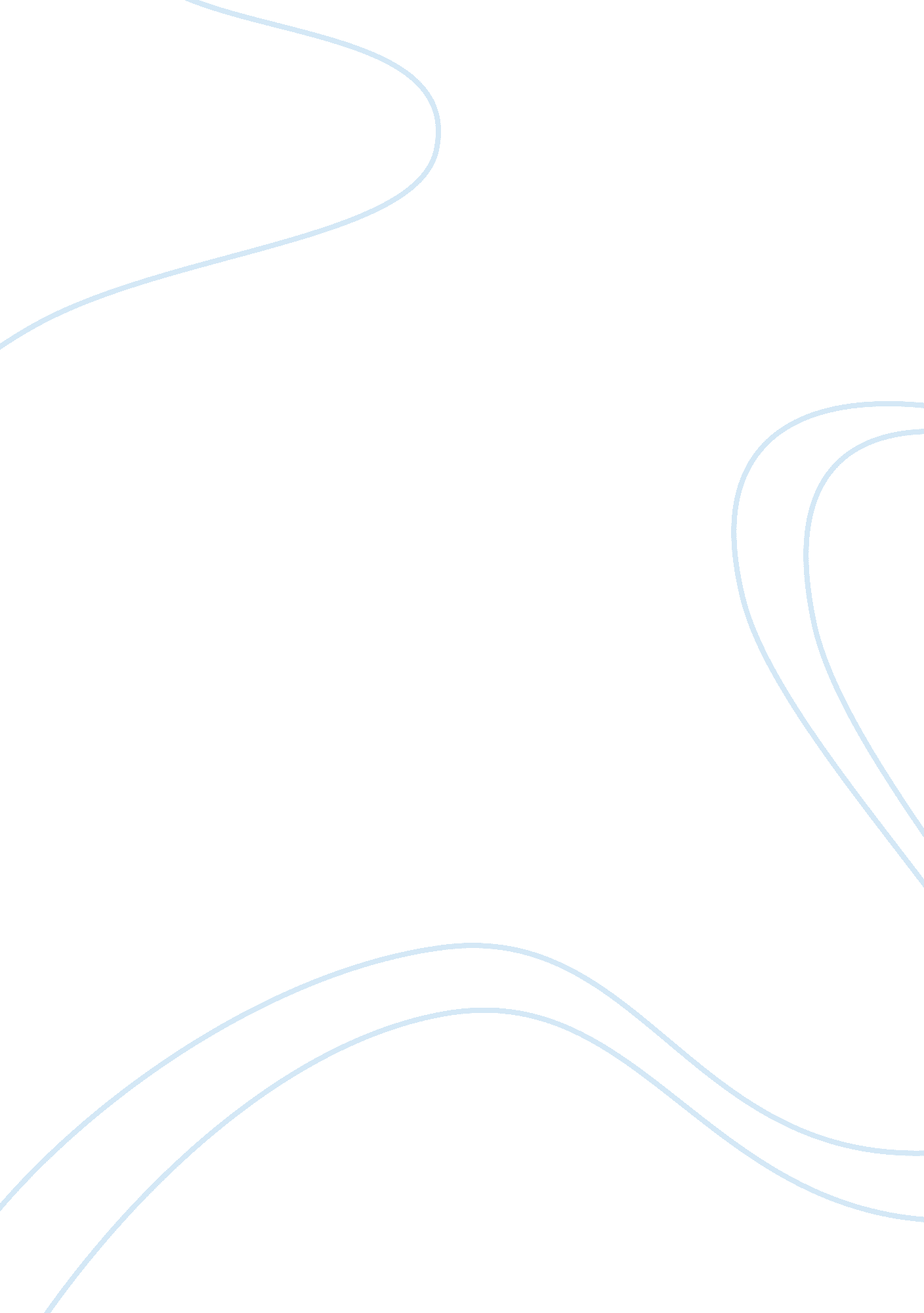 Do you think about cartoons on television, useful or not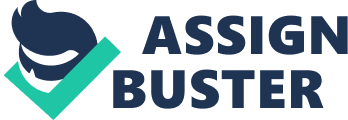 A child's life is like a piece of paper on which everyone who passes by leaves an impression. ” - Chinese Proverb Children are often considered to be the closest reflection of the invincible creator of the world. Innocence and purity personified, they are unmarred by the corrupt thoughts and practices. They resemble wet clay, enthusiastic and ever ready to be shaped in the manner the potter wants to mould them. When we are born we have the capacity for motivation, experience, and training, and because of this our minds are very impressionable. Therefore, our brains’ development is a dynamic mix of nature and nurture, so it is important to choose a healthy environment for all children. Children ranging from the age of six months to about twelve years of age go through Bad impact of indian cartoons on the minds of our young children Introduction: The mass media occupy a high proportion of our leisure time: people spend, on average, 25 hours per week watching television. For children, watching television takes up a similar amount of time to that spent at school or with family and friends. Children have become much more interested in cartoons over many years and it has become a primary action to some lives. Typically, children begin watching cartoons on television at an early age of six months, and by the age two or three children become enthusiastic viewers. Cartoon mania has gripped the children so much that they are ready to do anything to have a view of their favourite cartoon channels and programmes. The mass media are having an enormous impact on our childrens values, beliefs, and behaviors This has become a problem because too many children are watching too much television and the shows that they are watching (even if they are cartoons) have become violent and addictive. The marketing is targeted toward the children to cause them to want to view the cartoons on a regular basis, but the subliminal messaging is for the adults to target them into enjoying the cartoons?. This is unfortunate because children watch the cartoons on the television and they see material that is not appropriate for their age group. The children who watch too much cartoons on television are more likely to have mental and emotional problems, along with brain and eye injuries and unexpectedly the risk of a physical problem increases. Objectives: Cartoons which glorified mythology characters such as Hanuman had a bad impact on the minds of the young children must be Ban. The children of the Islamic Republic of Pakistan might come under the influence of such animations and deviate from Islam. Their language and natural phenoman of asking questions about stuff are turning badly into hindi and hindu... 